О Порядке принятия решения о применении к депутату, члену выборного органа местного самоуправления, выборному должностному лицу местного самоуправления Степношенталинского сельского поселения Алексеевского муниципального района мер ответственности за представление недостоверных или неполных сведений о своих доходах, расходах, об имуществе  и обязательствах имущественного характера, а также  о доходах, расходах, об имуществе и обязательствах имущественного характера своих супруги (супруга)  и несовершеннолетних детей, если искажение этих сведений является несущественнымВ соответствии с Федеральным законом от 6 октября 2003 года            № 131-ФЗ «Об общих принципах организации местного самоуправления в Российской Федерации», Федеральным законом от 25 декабря 2008 года № 273-ФЗ «О противодействии коррупции», Законом Республики Татарстан от 19 июля 2017 года № 56-ЗРТ «О порядке представления сведений о доходах, расходах, об имуществе и обязательствах имущественного характера гражданами, претендующими на замещение муниципальной должности либо должности главы местной администрации по контракту, лицами, замещающими муниципальные должности либо должности главы местной администрации по контракту», Законом Республики Татарстан от 19 июля 2017 года № 57-ЗРТ  «О проверке достоверности и полноты сведений, представленных гражданами, претендующими на замещение муниципальных должностей, должности главы местной администрации по контракту, и лицами, замещающими муниципальные должности, должности главы местной администрации по контракту», Уставом Степношенталинского сельского поселения Алексеевского муниципального района Республики Татарстан Совет Степношенталинского сельского поселения решил:1. Утвердить Порядок принятия решения о применении к депутату, члену выборного органа местного самоуправления, выборному должностному лицу местного самоуправления Степношенталинского сельского поселения Алексеевского муниципального района ответственности за представление недостоверных или неполных сведений о своих доходах, расходах, об имуществе и обязательствах имущественного характера, а также о доходах, расходах, об имуществе и обязательствах имущественного характера своих супруги (супруга) и несовершеннолетних детей, если искажение этих сведений является несущественным (Приложение).2. Разместить настоящее решение на официальном сайте Степношенталинского  сельского поселения, на портале правовой информации, а также на информационном стенде в здании Совета Степношенталинского сельского поселения Алексеевского  муниципального района Республики Татарстан.3. Контроль за исполнением настоящего решения оставляю за собой.                                                                 Глава Степношенталинского сельского поселения Алексеевского муниципального района,Председатель Совета     	                                                      Ф.Я.ХамадеевПриложение к проекту решения Совета Степношенталинского сельского поселения Алексеевского муниципального района Республики Татарстан от ___________№ ____Порядок принятия решения о применении к депутату, члену выборного органа местного самоуправления, выборному должностному лицу местного самоуправления Степношенталинского сельского поселения Алексеевского муниципального района мер ответственности за представление недостоверных или неполных сведений  о своих доходах, расходах, об имуществе и обязательствах имущественного характера, а также о доходах, расходах, об имуществе и обязательствах имущественного характера своих супруги (супруга) и несовершеннолетних детей, если искажение этих сведений является несущественным 1. Настоящий Порядок регламентирует процедуру принятия решения                             о применении к депутату, члену выборного органа местного самоуправления, выборному должностному лицу местного самоуправления Степношенталинского сельского поселения Алексеевского муниципального района (далее – лицо, замещающее муниципальную должность) мер ответственности за представление недостоверных или неполных сведений о своих доходах, расходах, об имуществе и обязательствах имущественного характера, а также о доходах, расходах, имуществе и обязательствах имущественного характер своих супруги (супруга) и несовершеннолетних детей (далее - сведения о доходах, расходах, об имуществе   и обязательствах имущественного характера), если искажение этих сведений является несущественным (далее – меры ответственности).2. В соответствии с частью 73-1 статьи 40 Федерального закона                                           от 6 октября 2003 года № 131-ФЗ «Об общих принципах организации местного самоуправления в Российской Федерации» к лицам, замещающим муниципальные должности, представившим недостоверные или неполные сведения о доходах, расходах, об имуществе и обязательствах имущественного характера, применяются следующие меры ответственности:1) предупреждение;2) освобождение депутата от должности в Совете Степношенталинского сельского поселения Алексеевского муниципального района Республики Татарстан, с лишением права занимать должности в Совете Степношенталинского сельского поселения Алексеевского муниципального района Республики Татарстан, до прекращения срока его полномочий;3) освобождение от осуществления полномочий на постоянной основе                           с лишением права осуществлять полномочия на постоянной основе до прекращения срока его полномочий;4) запрет занимать должности в Совете Степношенталинского сельского поселения Алексеевского муниципального района Республики Татарстан, до прекращения срока его полномочий;5) запрет исполнять полномочия на постоянной основе до прекращения срока его полномочий.3. Вопрос о применении к лицам, замещающим муниципальные должности, одной из мер ответственности, перечисленных в пункте 2 настоящего Порядка, рассматривается Советом Степношенталинского сельского поселения Алексеевского муниципального района (далее – Совет).  Основанием для рассмотрения указанного вопроса является поступившее  в Совет заявление Президента Республики Татарстан, предусмотренное частью 73 статьи 40 Федерального закона от 6 октября 2003 года № 131-ФЗ «Об общих принципах организации местного самоуправления в Российской Федерации»  о применении мер ответственности к лицу, замещающему муниципальную должность.4. Заявление Президента Республики Татарстан о применении мер ответственности рассматривается Советом не позднее чем через три месяца со дня его поступления.5. Совет уведомляет лицо, замещающее муниципальную должность, 
о рассмотрении вопроса о применении в отношении него мер ответственности в письменной форме в срок не менее чем за пять рабочих дней до даты рассмотрения указанного вопроса.Неявка лица, замещающего муниципальную должность, извещенного о месте и времени заседания Совета, не препятствует рассмотрению заявления Президента Республики Татарстан о применении мер ответственности.6. Заявление Президента Республики Татарстан о применении мер ответственности к лицу, замещающему муниципальную должность, рассматривается на заседании Совета в порядке, установленном Регламентом Совета, утвержденным  решением Совета Степношенталинского сельского поселения Алексеевского муниципального района Республики Татарстан  от 06.04.2009 № 39 (далее – Регламент).При рассмотрении указанного вопроса лицу, замещающему муниципальную должность, должна быть предоставлена возможность дать пояснения  по представленным сведениям.При рассмотрении вопроса о применении к лицу, замещающему муниципальную должность, одной из мер ответственности депутатами должны соблюдаться требования по предотвращению и урегулированию конфликта интересов. Председательствующий на заседании Совета обязан предложить депутатам сообщить о наличии либо возможности возникновения конфликта интересов. В целях предотвращения либо урегулирования конфликта интересов, депутат, являющийся стороной конфликта интересов, отстраняется председательствующим от принятия решения. 7. По результатам рассмотрения заявления Президента Республики Татарстан принимается решение о применении меры ответственности к лицу, замещающему муниципальную должность, либо об отказе в применении меры ответственности.Указанное решение принимается в порядке, установленном Регламентом.Депутат, в отношении которого поступило заявление Президента Республики Татарстан, не принимает участия в голосовании.8. Решение о применении меры ответственности принимается на основе принципов справедливости, соразмерности, пропорциональности и неотвратимости, с учетом характера совершенного коррупционного правонарушения, его тяжести, обстоятельств, при которых оно совершено, а также с учетом предшествующих результатов исполнения лицом, замещающим муниципальную должность, своих должностных обязанностей (полномочий), соблюдения им других ограничений, запретов и обязанностей, установленных в целях противодействия коррупции.За представление в отчетный период недостоверных или неполных сведений о доходах, о расходах, об имуществе и обязательствах имущественного характера может быть применена только одна мера ответственности.9. Решение о применении меры ответственности должно содержать указание  на коррупционное правонарушение, положения нормативных правовых актов, которые нарушены лицом, замещающим муниципальную должность, право  на обжалование решения в порядке, установленном законодательством Российской Федерации.10. Решение об отказе в применении меры ответственности должно содержать мотивированное обоснование такого отказа.11. Копии решения о применении меры ответственности или об отказе                            в применении меры ответственности в течение пяти рабочих дней со дня                               его принятия вручается лицу, замещающему муниципальную должность                          под роспись либо направляется почтовым отправлением с уведомлением                           о вручении, а также направляется Президенту Республики Татарстан.В случае если решение о применении меры ответственности невозможно довести до сведения лица, замещающего муниципальную должность, или указанное лицо отказывается принять решение под роспись, секретарем заседения Совета составляется акт об отказе в ознакомлении вышеуказанного лица с решением о применении меры ответственности или о невозможности его уведомления о таком решении.12.  Решение о применении меры ответственности или об отказе                                в применении меры ответственности, может быть обжаловано в порядке, установленном законодательством Российской Федерации.Глава Степношенталинского сельского поселения Алексеевского муниципального района,Председатель Совета     	                                                      Ф.Я.ХамадеевСОВЕТСТЕПНОШЕНТАЛИНСКОГОСЕЛЬСКОГО ПОСЕЛЕНИЯАЛЕКСЕЕВСКОГО МУНИЦИПАЛЬНОГО РАЙОНА РЕСПУБЛИКИ ТАТАРСТАН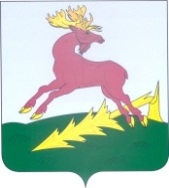 ТАТАРСТАН РЕСПУБЛИКАСЫАЛЕКСЕЕВСКМУНИЦИПАЛЬ РАЙОНЫНЫҢКЫР ШОНТАЛЫ АВЫЛҖИРЛЕГЕ СОВЕТЫРЕШЕНИЕс. Степная ШенталаКАРАРПРОЕКТ